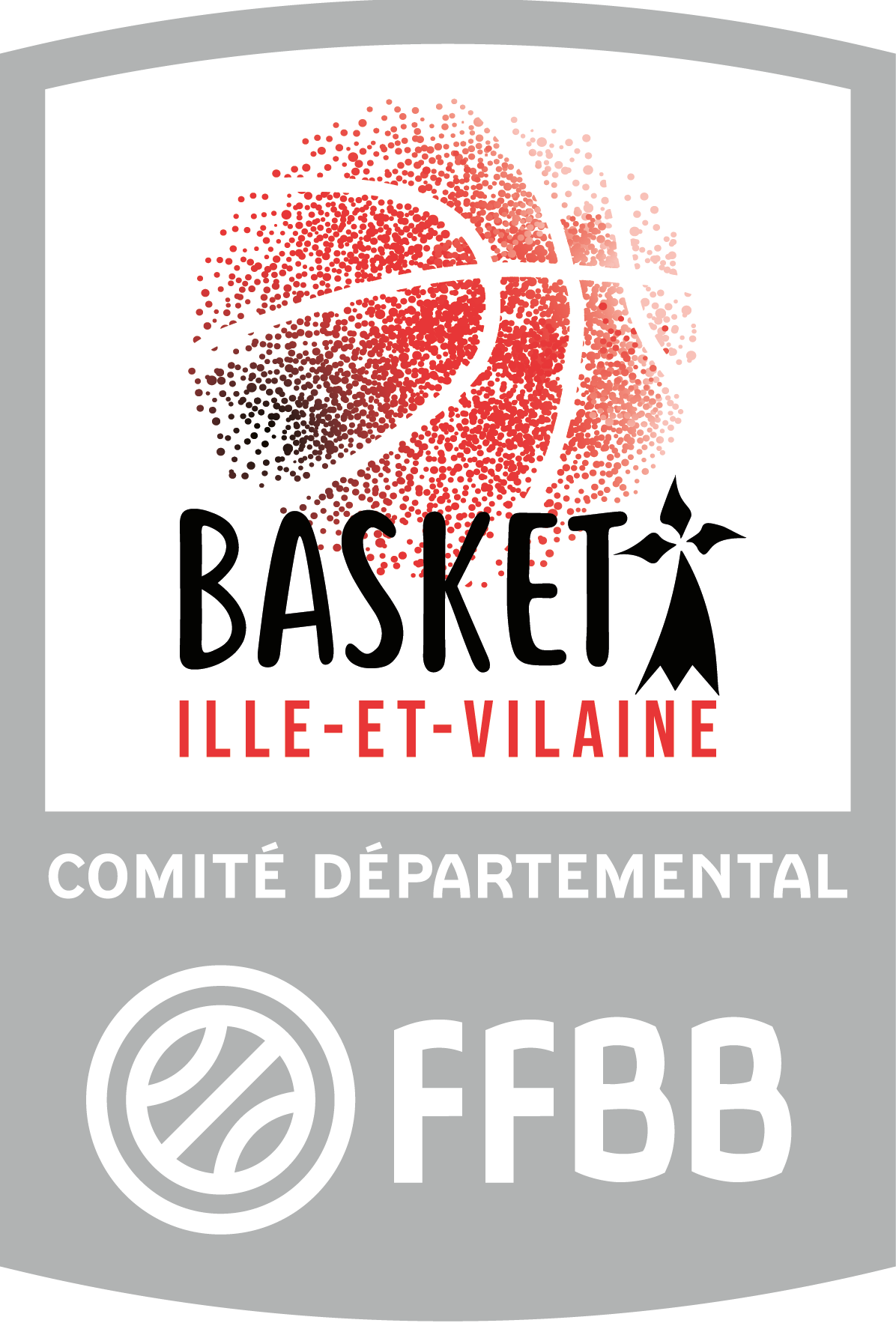 Nom de l’Entente : ……………………………………………………………………………………..Groupements Sportifs concernés :1 – Nom de l’association : ……………………………………………………………………………………….…………	Correspondant : ……………………………………………………………………………………………………….…	Adresse : …………………………………………………………………………………………………………………....	 : ……………………………. Mail : …………………………………………@.........................................2 – Nom de l’association : ……………………………………………………………………………………………………	Correspondant : ………………………………………………………………………………………………………….	Adresse : ………………………………………………………………………………………………….…..…….........	 : ……………………………. Mail : ………………………………...………@........................................3 – Nom de l’association : …………………………………………………………………………………………………	Correspondant : ………………………………………………………………………………………………………..	Adresse : ………………………………………………………………………………………………….…..……........	 : ……………………………. Mail : ………………………………...………@.......................................Demandent à créer une équipe d’Entente  Masculine -  Féminine dans la catégorie : ………………………………………………………………………………………………….............................................Motifs justifiant la création de l’équipe d’Entente :………………………………………………………………………………………………………………………………………………………………………………………………………………………………………………………………………………………………………………………………………………………………………………………………………………………………………………………………………………………………………………………………………………………………………………………………………………………………………………………………………………………………………………………………………………………………………………………………………………………………………………………………………………………………………………………………………………………………………………………………………………………………………………Lieu principal des rencontres :……………………………………………………………………………………………....Couleur des maillots :…………………………………………………………………………………………………………....Championnat DEPARTEMENTALCatégorie : ………………………….………… Divisions : …………………………………Salle Sportive : ……………………………...Composition de l’équipe :Groupement sportif ayant en charge la gestion de l’équipe d’Entente :………………………………………………………………………………………..NOM - PrénomAssociationN° Licence